Фотоотчёт «Кафе для птиц»Подготовили : учащиеся  2-в класса МБОУ СОО «Школа № 2 г. Облучье»2017/2018 уч.год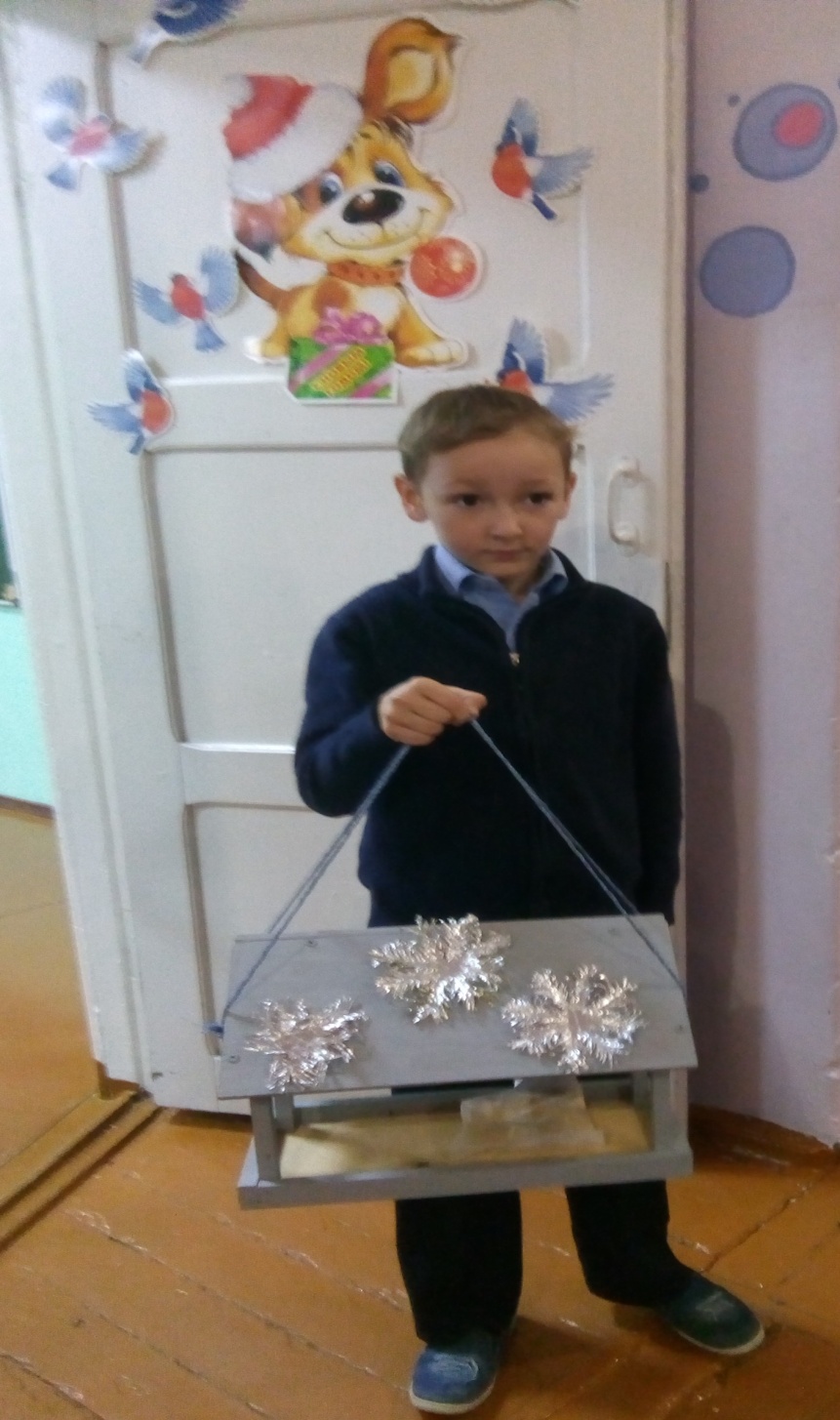 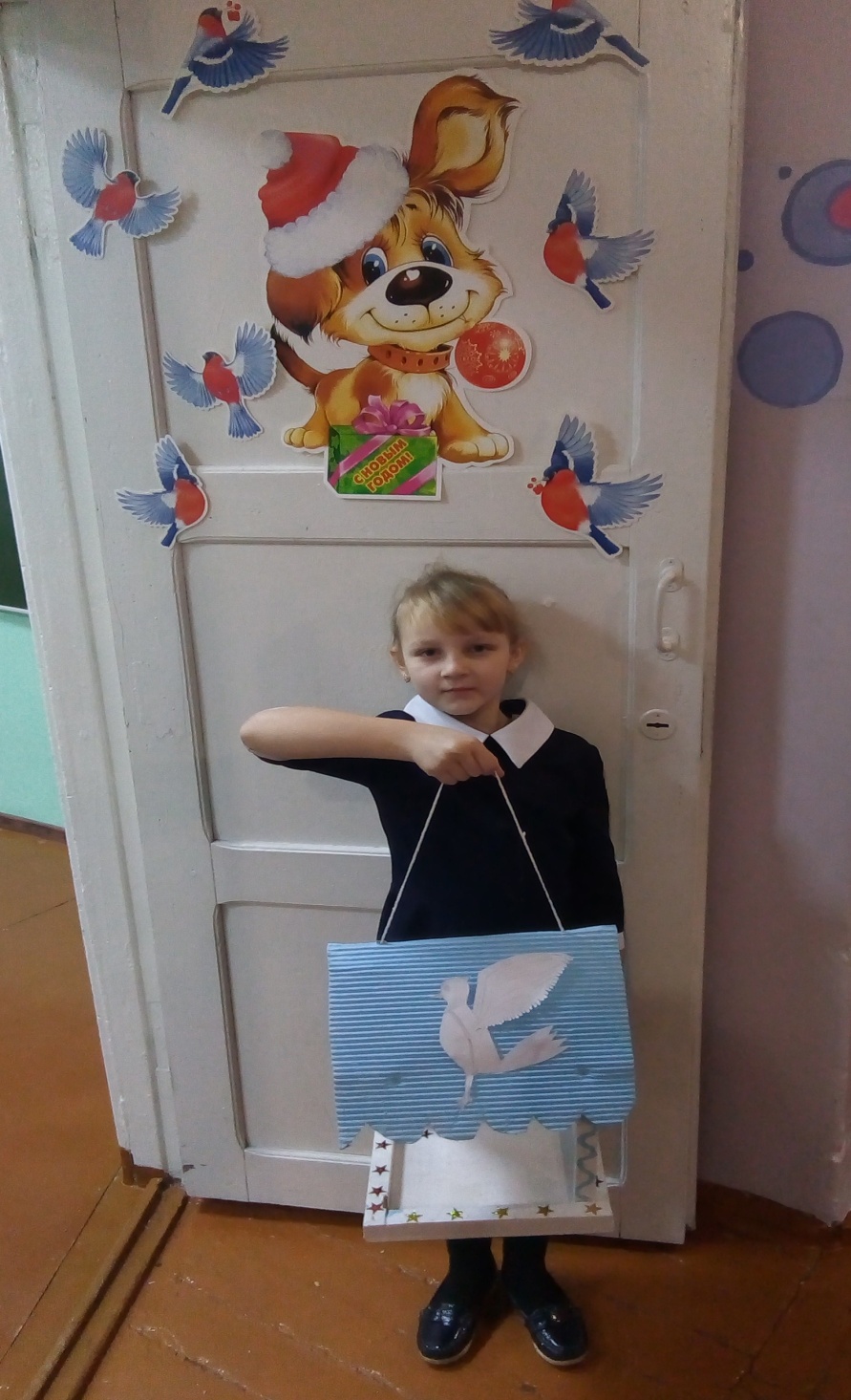 Кормушки для птиц.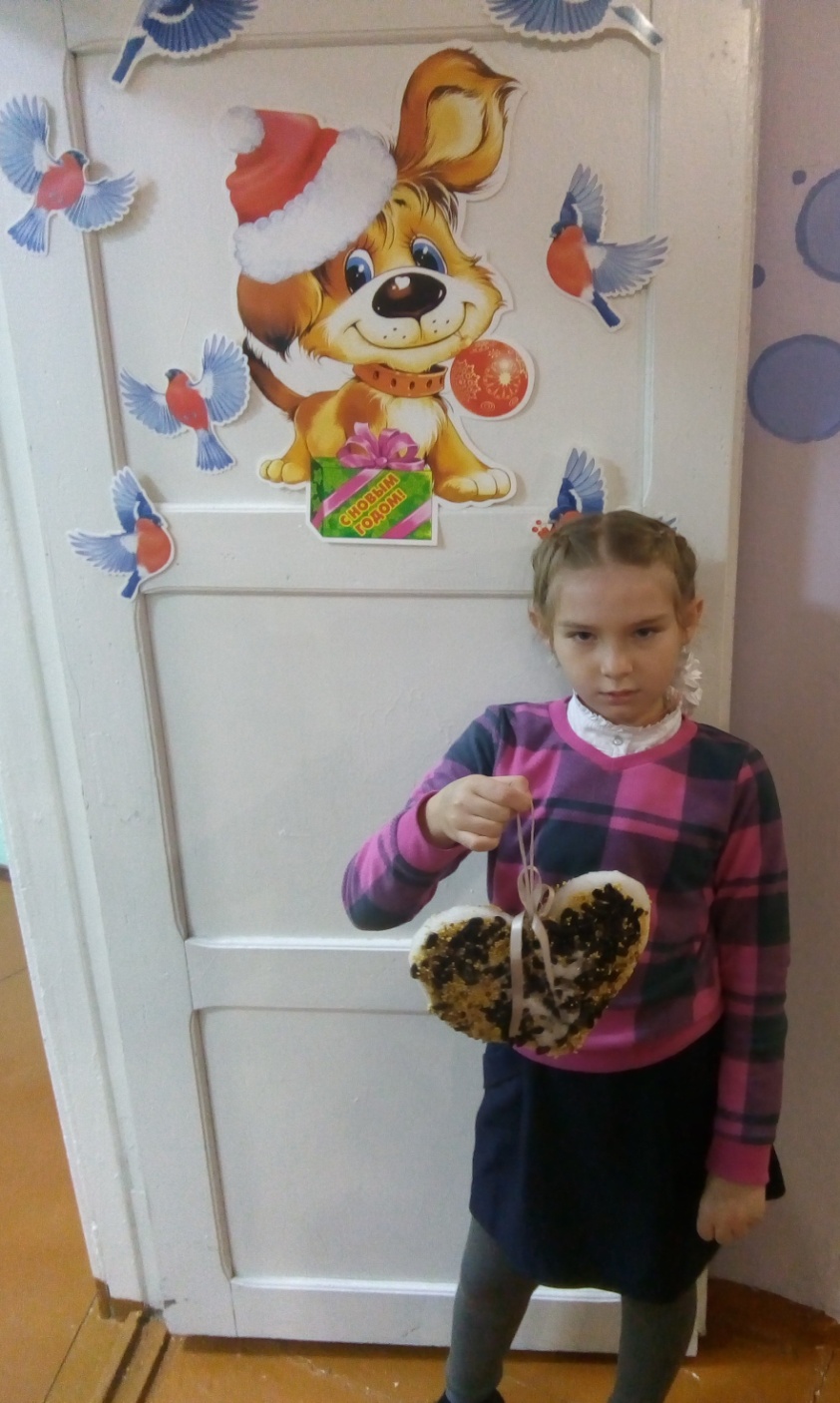 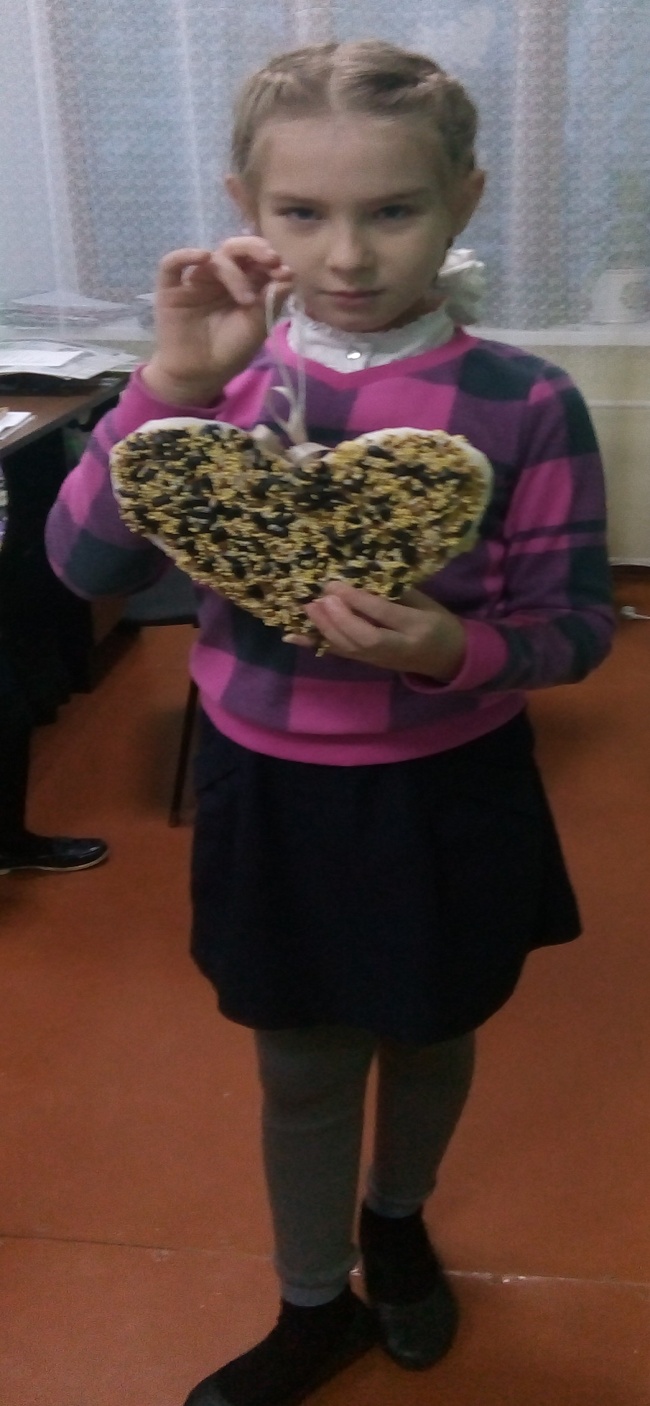 Лакомство для пернатых друзей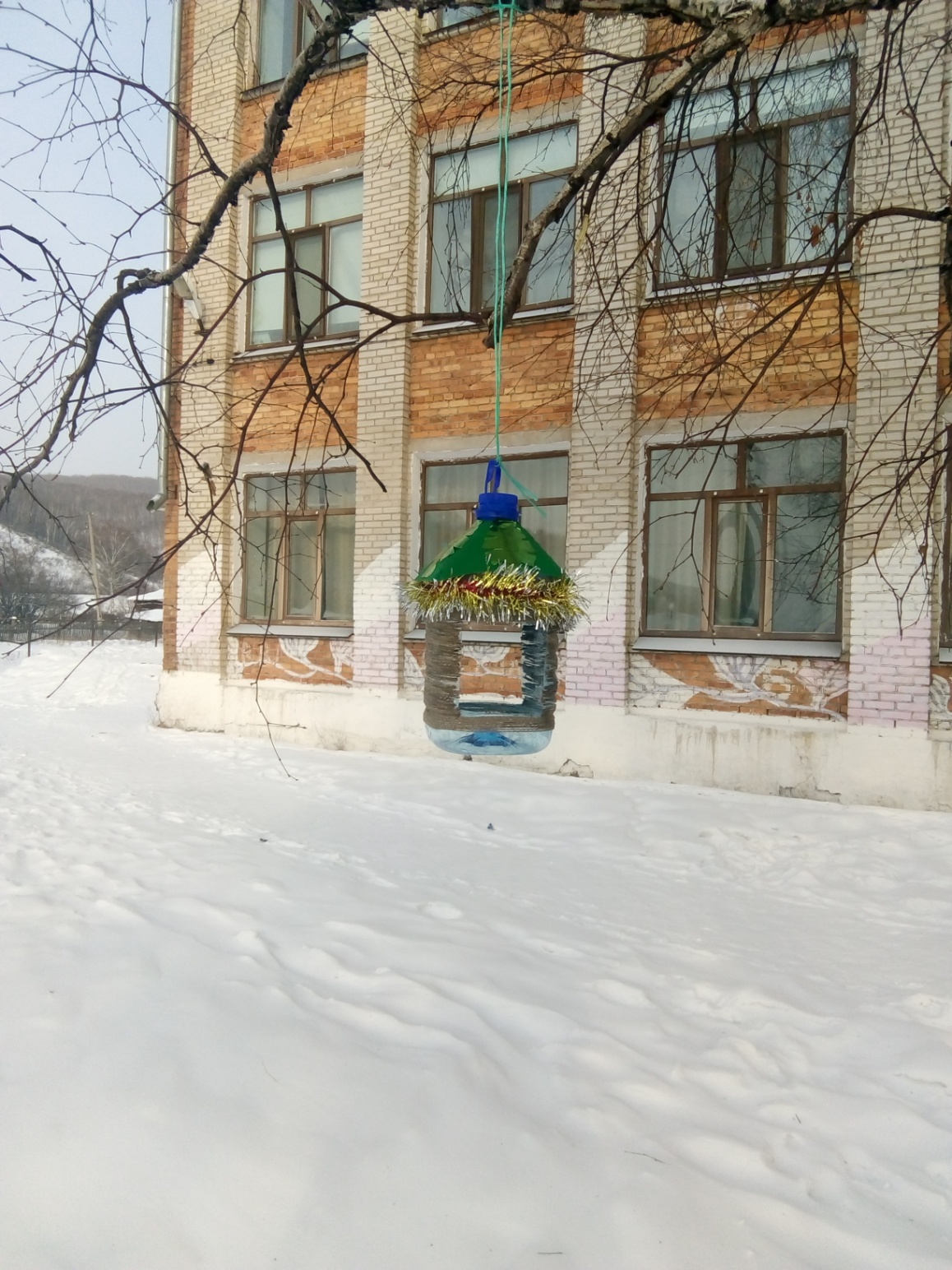 Наши кормушки у школы.  Птицы с удовольствием прилетают полакомиться.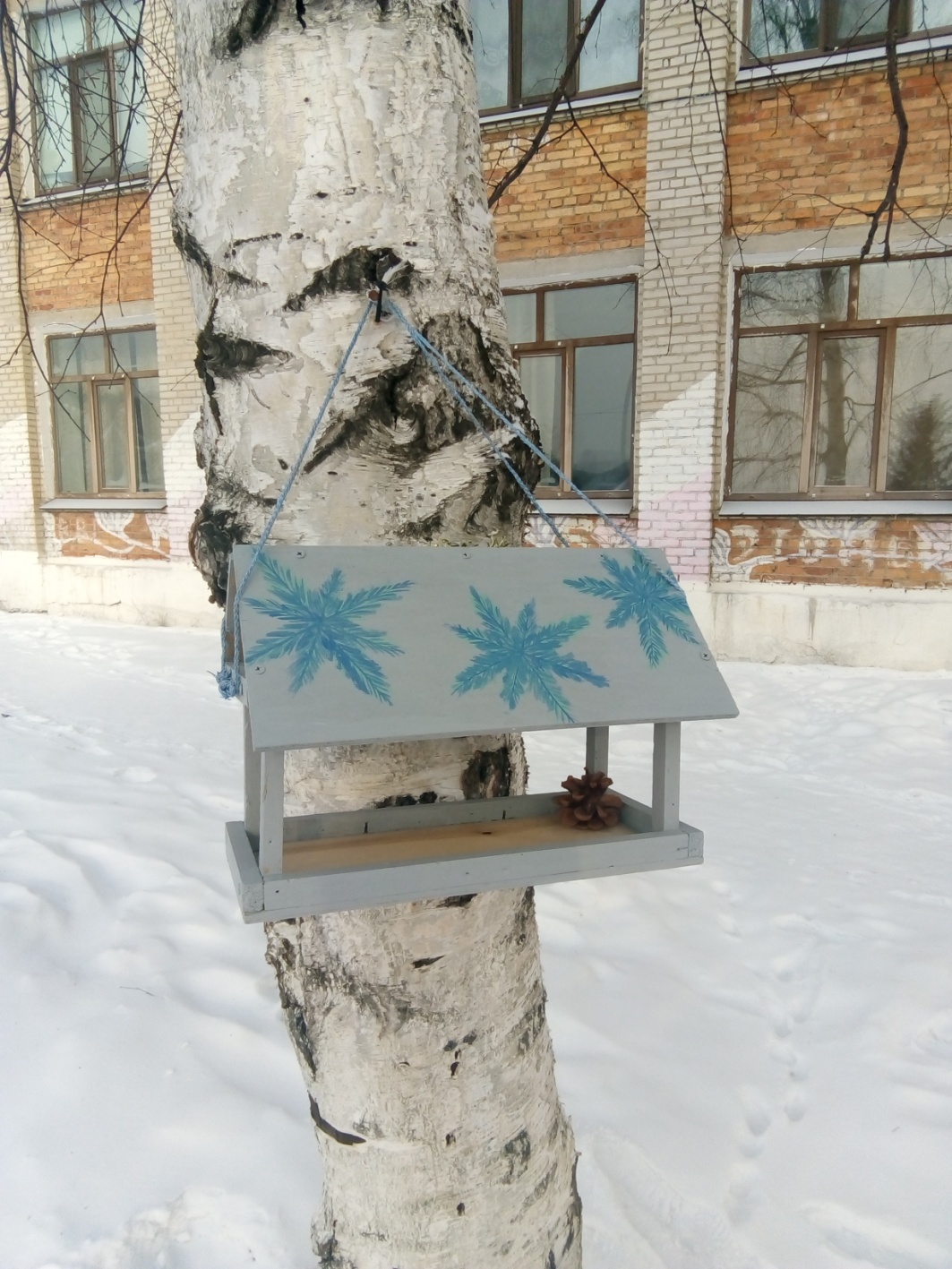 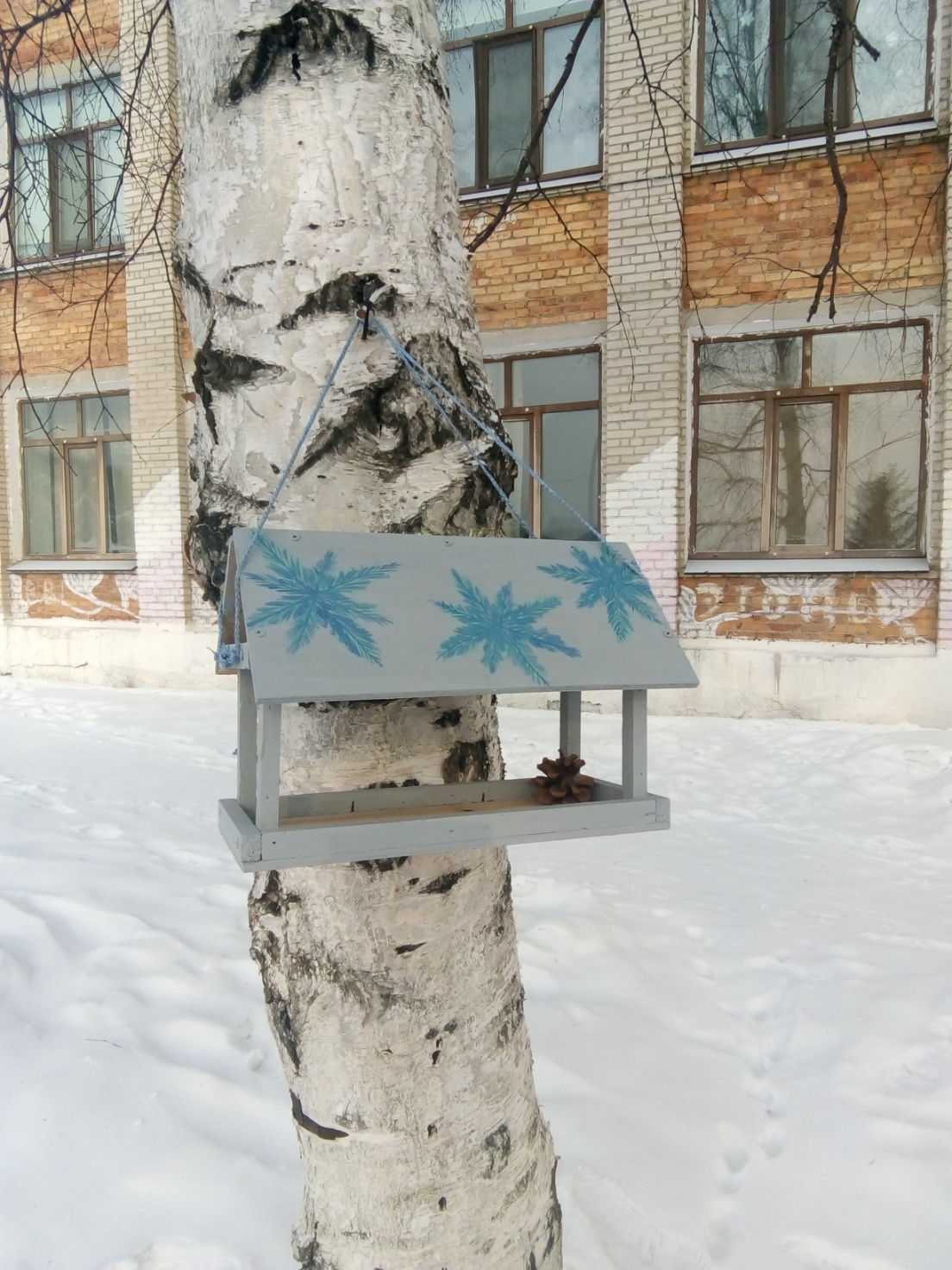 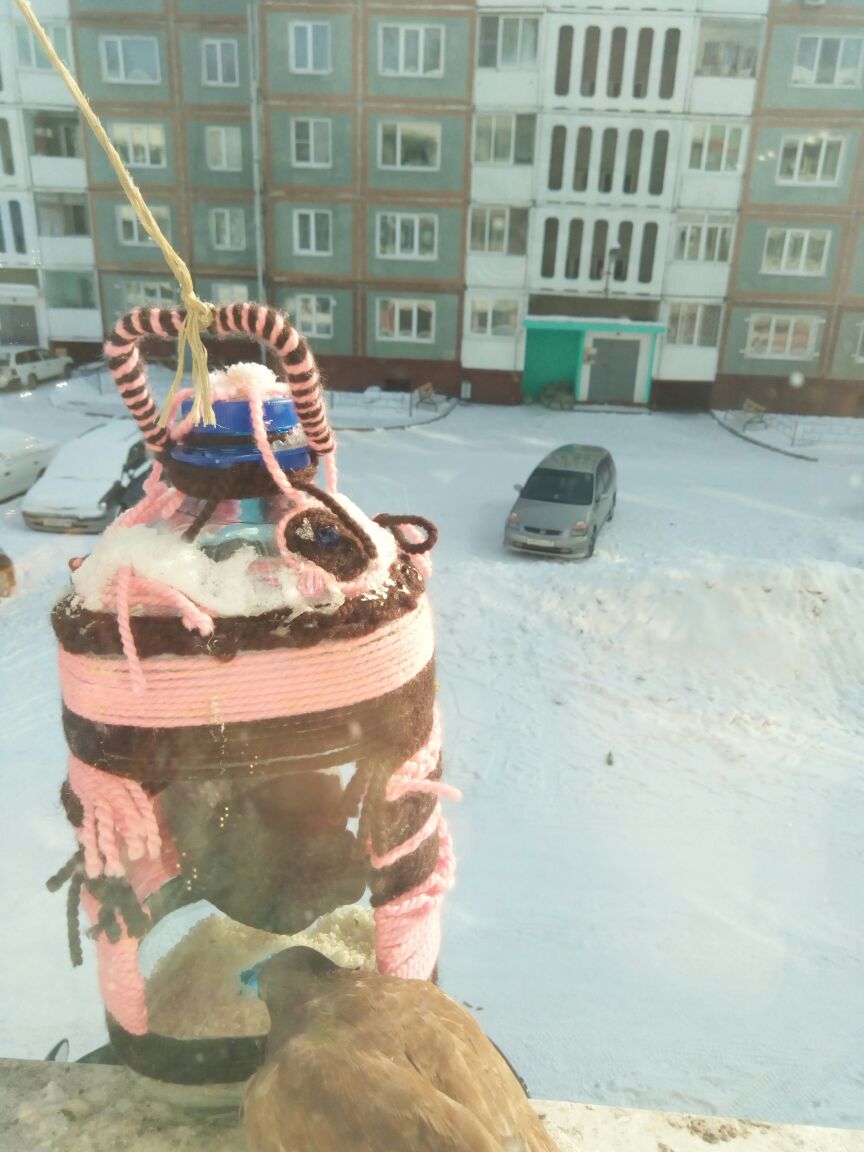 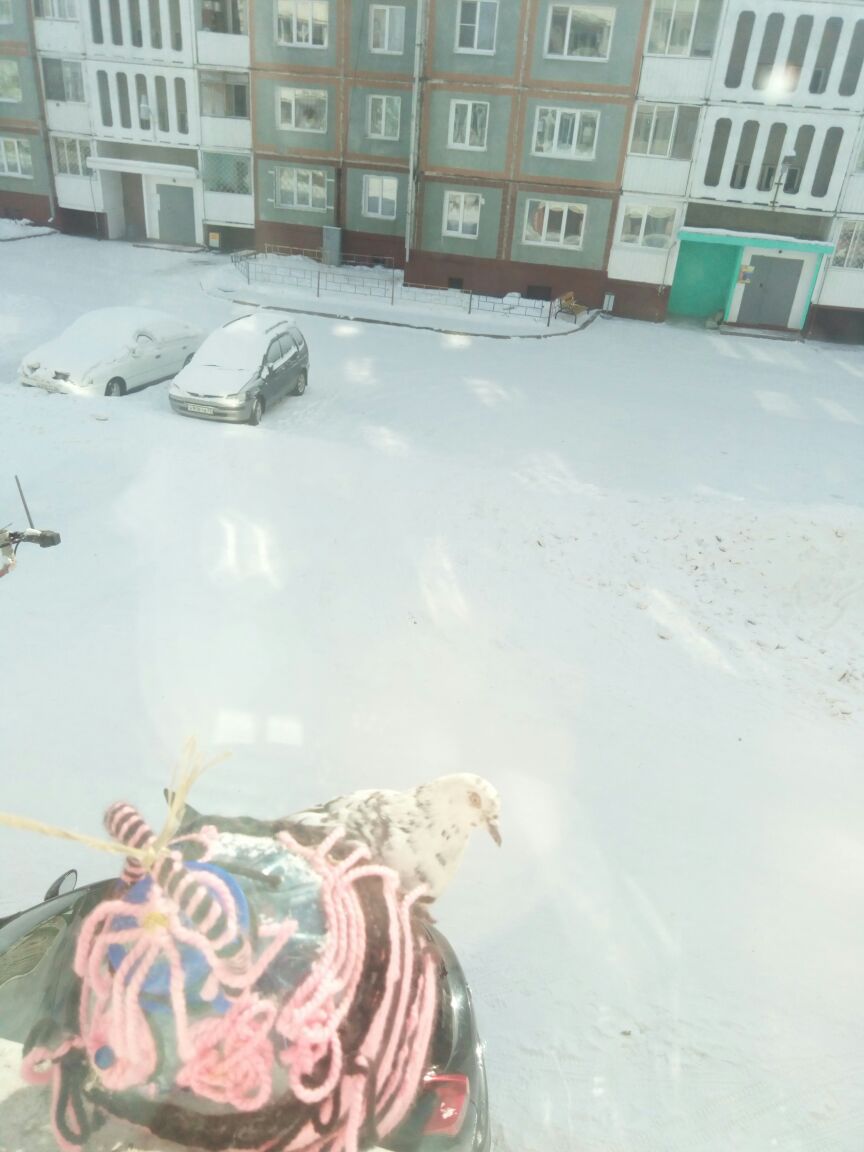 Птицам будет легче пережить зиму.Покормите птиц зимой! 
Пусть со всех концов 
К вам слетятся, как домой, 
Стайки на крыльцо. 
Небогаты их корма. 
Горсть зерна нужна, 
Горсть одна — и не страшна 
Будет им зима. 
Сколько гибнет их — не счесть, 
Видеть тяжело. 
А ведь в нашем сердце есть 
И для птиц тепло. 
Разве можно забывать: 
Улететь могли, 
А остались зимовать 
Заодно с людьми. 
Приучите птиц в мороз 
К своему окну, 
Чтоб без песен не пришлось 
Нам встречать весну!